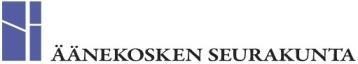 HEI LAAJA I -RIPARILAINEN JA HUOLTAJAT!  Rippikoulu etenee ja leirijakso lähestyy! Luethan tämän kirjeen tarkkaan yhdessä huoltajiesi kanssa.   RIPPIKOULUN LEIRIJAKSO on 6.-12.6.2022 Laajaniemen leirikeskuksessa.  SAAPUMINEN leirikeskukseen omin kuljetuksin maanantaina 6.6. klo 9.00 . Leirikeskuksen osoite on Liimattalantie 575B. Mikäli leiriläinen saapuu leirille mopolla tai skootterilla, hän ei saa ajaa ko. ajoneuvolla leirin aikana.   PALUU: Leiri päättyy sunnuntaina 12.6. klo 12.30. Poistuminen leiriltä tapahtuu omilla kyydeillä.   Ajo-ohjeet Äänekoskelta: nelostietä noin 7km pohjoiseen, jonka jälkeen oikealle kyltti Liimattala ja Laajaranta. Tätä tietä ajetaan noin 5,7km, jonka jälkeen oikealle viitta Laajaniemen leirikeskus. Tätä tietä jatketaan suoraan leirikeskuksen pihaan asti. Ajo-ohjeet Konginkankaalta: Joko nelostieltä Häkkilä-Liimattalantien risteyksestä Liimattalantielle tai Konginkankaantieltä Reinikantielle ja sitä pitkin Liimattalantielle. Liimattalantietä ajetaan noin 8km, jonka jälkeen vasemmalle kyltti Laajaniemen leirikeskus. Tätä tietä jatketaan suoraan leirikeskuksen pihaan asti.    KONFIRMAATIO Äänekosken kirkossa sunnuntaina 19.6. klo 10.00.  Jos isoset halutaan vierailemaan konfirmaatiojuhlassa kotona, on kutsun tultava vanhemmilta, kirjallisesti ennen konfirmaation alkua, leirin papille (kutsussa pitää olla myös juhlapaikan osoite). LEIRIVARUSTEET:  Henkilökohtaiset varusteet: ulkoilu- ja vaihtovaatteet, peseytymis- ja saunomisvälineet sekä uimavarustus, jos haluat uida. Sisätossut tai villasukat ovat varsin näppärät kylmien lattioiden takia. Lakana, pussilakana ja tyynyliina (jos otat makuupussin tarvitset siitä huolimatta lakanan ja tyynyliinan AIVAN EHDOTTOMASTI). Leirikeskuksesta lainattavat lakanat ovat maksullisia.  Omat henkilökohtaiset lääkkeet kuten esim. allergialääkkeet ja myös omat särkylääkkeet tarvittaessa mukaan. Leirin vetäjillä ei ole oikeutta lääkitä leiriläisiä ilman huoltajien lupaa.     Rahaa et tarvitse mukaan, sillä Laajaniemessä ei ole kioskia. Mukaan voit ottaa herkkuja kohtuudella.    PÄIHTEET, TUPAKKA JA ENERGIAJUOMAT:  Alkoholin, huumeiden ja muiden päihteiden sekä tupakan, sähkötupakan, nuuskan ja energiajuomien hallussapito ja käyttö on leirillä kielletty. Löydettäessä alkoholia tai huumeita leiriläisen hallusta, leiriläinen poistetaan välittömästi leiriltä.    Tupakointi ja tupakkatuotteiden käyttö on kielletty leirillä, koska laki kieltää tupakan hallussapidon alle 18-vuotiaalta sekä tupakoinnin lasten ja nuorten käytössä olevissa tiloissa. Mikäli nuori jää kiinni tupakoinnista, ilmoitetaan siitä huoltajalle ja nuori luovuttaa tupakkatuotteet pois joko ohjaajalle tai ne leiriltä noutavalle huoltajalle. Toisesta kiinnijäämisestä teemme lastensuojeluilmoituksen ja kolmannen kiinnijäämisen jälkeen nuori ei saa yöpyä enää leirillä, vaan käy leirin loppuun kotoa käsin.  Energiajuomia ei suositella alle 18-vuotiaille niiden kofeiinipitoisuuden vuoksi. Lapsille ja nuorille jo pienikin kofeiinimäärä voi aiheuttaa kiihtyneisyyttä, ärtyneisyyttä, jännittyneisyyttä ja levottomuutta eli niillä on hermostollisia vaikutuksia. Energiajuomien nauttiminen aiheuttaa sen, että nuoret jaksavat valvoa yöllä pitkään ja mahdollisesti häiritsevät muiden nukkumista ja seuraavana päivänä he ovat sitten väsyneitä.   RUOKA-ALLERGIAT: Jos rippikoululaisella on ilmennyt jokin uusi ruoka-allergia, jota ei ole ilmoitettu henkilötietolomakkeella, ottakaa pikimmiten yhteys leirin vetäjiin.   KÄNNYKKÄ, KAMERA JA MUU ELEKTRONIIKKA: Leiriläinen vastaa itse mukanaan olevan kännykän/kameran säilymisestä tallessa ja ehjänä. Seurakunnan vakuutukset eivät korvaa hajonneita tai kadonneita tavaroita. Leirillä otettuja valokuvia ei saa laittaa nettiin ilman, että jokaiselta kuvassa olijalta kysytään lupa. Erilaiset pelikonsolit, tietokoneet yms. on jätettävä kotiin leirin ajaksi! Mikäli haluat vapaa-ajalla kuunnella musiikkia, otathan mukaan kuulokkeet. Yhteisten ohjelmien aikana ei kuunnella omia musiikkeja/pelata/viestitellä muiden kanssa, känny tulee pitää hiljaisella ja taskussa/huoneessa mikäli ohjaajat eivät anna muita ohjeita. Kännyparkkeja tms. perustetaan mikäli kännyistä on liikaa häiriötä yhteiselle ohjelmalle.   VAKUUTUKSET: Seurakunta on vakuuttanut leiriläiset leirialueella sattuvien tapaturmien varalta. Vakuutus ei korvaa siis sairastumisia eikä tavaroiden särkymisiä tai leirialueen ulkopuolella sattuneita tapaturmia, jos leiriläinen on luvatta poistunut leirialueelta.   VIERAILU: Leirillä ei ole vierailuaikaa. Mikäli kuitenkin tulee tarve käydä leirillä jossain välissä, tulee siitä ensin keskustella ja sopia leirin vetäjien kanssa.   YÖT: Leirin hiljaisuutta öisin valvoo yövalvoja, jonka tehtävänä on valvoa yörauhaa ja taata kaikille leirillä oleville vähintään 8 tunnin yöuni.   VALOKUVAUS: Otamme leirillä valokuvia seurakunnan käyttöön. Valokuvia voidaan julkaista lehdissä tai netissä sekä näyttää seurakunnan tilaisuuksissa. Osallistujakortissa on kysytty lupa kuvaamiseen. Rippikoululaiset huolehtivat itse ottamiensa kuvien vastuullisesta käytöstä. Toisista ihmisistä otettua kuva/videomateriaalia ei ole luvallista levittää ilman kaikkien asianomaisten lupaa.   YHTEYS HUOLTAJAN JA LEIRIN VETÄJIEN VÄLILLÄ LEIRIN AIKANA: Leirin aikana leirinohjaajien on tarvittaessa saatava yhteys leiriläisen huoltajaan. Huoltajan on varauduttava myös siihen, että leiriläinen voi tarvittaessa palata kotiin kesken leirin, esim. sairastumisen takia. Tämän takia syksyllä osallistujakortissa on kysytty huoltajaa, johon voi olla yhteydessä rippikouluasioissa. Mikäli rippikoululainen rikkoo leirin sääntöjä toistuvasti tai vakavasti, otamme yhteyttä huoltajaan.   Työntekijät tavoittaa leirin aikana alla olevista puhelinnumeroista. Työntekijöihin on oltava yhteydessä, mikäli kotona sattuu leirin aikana jotain sellaista (äkilliset sairastapaukset, onnettomuudet yms.), josta leiriläisen on saatava tieto välittömästi leirin aikana. Tieto voidaan välittää leiriläiselle joko kotoa päin tai sen voivat välittää työntekijät, mutta tiedon täytyy tulla ehdottomasti siis myös työntekijöille.  SEURAKUNNAN OMAISUUDEN SOTKEMINEN/RIKKOMINEN: Mikäli rippikoululainen tahallisesti rikkoo tai sotkee seurakunnan omaisuutta leirin aikana, on hän velvollinen korvaamaan rikkoutuneen tavaran tai sotketun huonekalun, seinän tms. puhdistamisen.   OSALLISTUJAKORTIN TIETOJEN MUUTTUMINEN: Mikäli syksyllä netissä täytettyyn osallistujakorttiin on tullut muutoksia (muutto, puhelinnumeron vaihdos, uusi sairaus/lääkitys jne.) ilmoitathan näistä leirin ohjaajille pikaisesti.   Mikäli teillä on jotain kysyttävää, ottakaa rohkeasti yhteyttä leirin vetäjiin.   Iiro Pyrhönen, pappi 0503577813   &  Jari Sikanen, nuorisotyönohjaaja 045 65 77 196  Hyvät rippikoululaisen huoltajat! Tervetuloa konfirmaatiojumalanpalvelukseen Äänekosken kirkkoon sunnuntaina 19.6.2022 klo:10.00 Nuoret tulevat jo klo 8.45 kirkkoon valmistautumaan juhlaan ja pukemaan albat päälleen.  Harjoittelemme juhlan kulkua ja nuorista otetaan yhteiskuva noin puoli tuntia ennen konfirmaatiomessun alkamista.   Juhlan aikana kirkossa kuvaaminen on sallittua ja toivomme sen tapahtuvan omalta paikalta - näin vältämme sitä turhaa levottomuutta, jota kuvaajien liikkuminen aiheuttaisi. Jumalanpalvelus päättyy rippikoulutodistusten jakamiseen.  Sen jälkeen on tilaisuus nuorten onnitteluun ja kukittamiseen kirkon pihassa / sisällä. Toki nuoresta voi ottaa vielä valokuvia rippikirkon alttarin edessä jumalanpalveluksen jälkeenkin, joko alban kanssa tai ilman. Sana konfirmaatio tarkoittaa vahvistamista.  Konfirmaatiojuhlassa nuori siunataan, hänen puolestaan rukoillaan ja hän tunnustaa yhdessä toisten kanssa kristillisen uskomme.  Näin konfirmaatio saa vahvistaa ja rohkaista häntä uskomaan ja elämään kristittynä. Yhdessä rukoilemme, että hän näkisi Jumalan rakkauden ja huolenpidon vaikutuksen omassa elämässään. Toivon teidän välittävän tämän kutsun myös nuorenne kummeille.  Pyytäkää jotain nuoren kummeista siunaamaan nuorta alttarille. Kummeille annetaan ohje siunaamiseen konfirmaatiokirkon alkaessa. Mikäli nuorenne kummit eivät pääse juhlaan, voi siunaamassa olla kuka tahansa sopivaksi katsomanne konfirmoitu henkilö.  KUTSU KUMMILLE! Aika rientää. Eihän siitä niin kauaa ole kun kummilapsesi kastettiin ja nyt hän on jo rippikoulussa. Pian on aikaa viettää yhteistä juhlaa. Konfirmaatiossa nuori vahvistaa omalta osaltaan sitoutuvansa siihen kristilliseen uskoon, johon hänen kasteessa liitettiin. Ehkä sinäkin olit kastejuhlassa rukoilemassa hänelle Jumalan siunausta. Konfirmaatiossa olemme jälleen pyytämässä Jumalan siunausta nuorelle. Olemme iloisia siitä että olet lupautunut kanssamme toimimaan siunauksen välittäjinä. Kun siunatessa laitamme käden hänen päänsä päälle, se on merkki siitä että hänestä välitetään. Siunatessamme kauttamme välittyy myös Jumalan huolenpito, hyväksyntä ja rakkaus. Konfirmoitava nuori on valinnut juuri sinut yhdeksi siunaajistaan. Siunauksen yhteydessä sinä lausut siunattavan kastenimet. Sinä sanot ”(kaikki konfirmoitavan etunimet)”, jonka jälkeen pappi lausuu: ”Herramme Jeesuksen Kristuksen Armo, Jumalan rakkaus ja Pyhän Hengen osallisuus olkoon sinun kanssasi.” Muut ohjeet kummin tehtävistä Elina-pappi antaa konfirmaatiomessun alussa  Tervetuloa konfirmaatiomessuun Äänekosken kirkkoon sunnuntaina 19.6.2022 klo:10.00. (Kirkon etuosasta muutama penkkirivi heti konfirmoitavien takana, on varattu siunaamaan tuleville kummeille). Terveisin Iiro Pyrhönen, rippikoulun pappi (puh. 0503577813)  sekä muut työntekijät 